МУНИЦИПАЛЬНОЕ УНИТАРНОЕ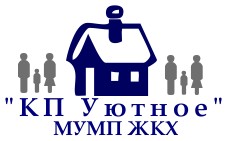 МНОГООТРАСЛЕВОЕ  ПРЕДПРИЯТИЕЖИЛИЩНО-КОММУНАЛЬНОГО ХОЗЯЙСТВА «КП Уютное»296555 Российская Федерация , Республика Крым, Сакский районс. Уютное ул. Гагарина, д.45 тел /факс (06563)96325, e-mail:   kp.u@i.ua,mumpkpyutnoe@mail.ruОтчет МУ МПЖКХ «КП Уютное» (управляющей организации) о выполненных работах по договору управления МКД № 3 по ул. Кирова с. Уютное за 2017 годИтого: потрачено на материалы и выполнено работ на сумму 102928,60 руб.Директор МУ МПЖКХ «КП Уютное»				Щеголев А.И.Виды услугСтоимость руб./кв.м.Начислено в 2017 годуОплаченоВыполнено работПотрачено на материалыЗадолженность по состоянию на 01.01.2018 годУборка придомовой территории1,7525339,4022805,4625339,40Услуги сторонних организаций (дезинсекция)0,182607,152346,432607,15Техобслуживание внутридомовых инженерных сетей водоснабжения и водоотведения, эл. энергии1,3519547,1717592,4519547,17Содержание фасадных газопроводов0,05719,21647,29-Услуги сторонних организаций (ДВК)0,527526,056773,447560,00ПТО газовых сетей0,071014,60913,14-Управление домом1,4020266,3818239,7520266,38Покос травы0,121733,821560,431733,82Текущий ремонт3,4349677,0444709,3715193,78Итого:8,87128430,82115587,74102247,7010680,9012843,08